Aneks 1.Naziv proizvoda:ETANOL 95-96% za dezinfekciju površinaKvalitet:Interna specifikacijaNaziv proizvoda:ETANOL 95-96% za dezinfekciju površinaCAS broj: 64-17-5Parametar ispitivanjaDeklarisane vrednostiMetoda ispitivanjaIzgledBistra, bezbojna tečnost, karakterističnog mirisaVizuelno, organoleptičkiIdentifikacijaPozitivnaEPRelativna gustina (20°C)0,805-0,812EP 2.2.5Sadržaj (% v/v, 20°C)95,1% - 96,9% EP 2.2.5Naziv proizvoda:ETANOL 95-96% za dezinfekciju površinaKvalitet:Interna specifikacijaNaziv proizvoda:ETANOL 95-96% za dezinfekciju površinaCAS broj: 64-17-5Dostupna pakovanja:Dostupna pakovanja:Dostupna pakovanja:Dostupna pakovanja:Dostupna pakovanja:Šifra proizvoda:Vrsta pakovanja:Količina u pakovanju:Transportno pakovanje:Rok upotrebe:672PET boca1LKartonska kutija, 12kom x 1L3 godine673PET boca5LPojedinačno, 1kom x 5L3 godine674PE kontejner10LPojedinačno, 1kom x 10L3 godine967PE bure50LPojedinačno, 1kom x 50L3 godineInformacije o opasnosti:Informacije o opasnosti:Informacije o opasnosti:Informacije o opasnosti:Informacije o opasnosti:Indeks broj: 603-002-00-5Pisano upozorenje: OPASNOST!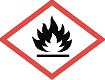 Obaveštenja o opasnosti: H225	Lako zapaljiva tečnost i para.Obaveštenja o merama predostrožnosti:P210 - Držati dalje od izvora toplote/varnica/otvorenog plamena/vrućih površina-Zabranjeno pušenje.P403+P235 - Čuvati u prostoriji sa dobrom ventilacijom. Držati na hladnom.Indeks broj: 603-002-00-5Pisano upozorenje: OPASNOST!Obaveštenja o opasnosti: H225	Lako zapaljiva tečnost i para.Obaveštenja o merama predostrožnosti:P210 - Držati dalje od izvora toplote/varnica/otvorenog plamena/vrućih površina-Zabranjeno pušenje.P403+P235 - Čuvati u prostoriji sa dobrom ventilacijom. Držati na hladnom.Indeks broj: 603-002-00-5Pisano upozorenje: OPASNOST!Obaveštenja o opasnosti: H225	Lako zapaljiva tečnost i para.Obaveštenja o merama predostrožnosti:P210 - Držati dalje od izvora toplote/varnica/otvorenog plamena/vrućih površina-Zabranjeno pušenje.P403+P235 - Čuvati u prostoriji sa dobrom ventilacijom. Držati na hladnom.Indeks broj: 603-002-00-5Pisano upozorenje: OPASNOST!Obaveštenja o opasnosti: H225	Lako zapaljiva tečnost i para.Obaveštenja o merama predostrožnosti:P210 - Držati dalje od izvora toplote/varnica/otvorenog plamena/vrućih površina-Zabranjeno pušenje.P403+P235 - Čuvati u prostoriji sa dobrom ventilacijom. Držati na hladnom.Indeks broj: 603-002-00-5Pisano upozorenje: OPASNOST!Obaveštenja o opasnosti: H225	Lako zapaljiva tečnost i para.Obaveštenja o merama predostrožnosti:P210 - Držati dalje od izvora toplote/varnica/otvorenog plamena/vrućih površina-Zabranjeno pušenje.P403+P235 - Čuvati u prostoriji sa dobrom ventilacijom. Držati na hladnom.Uslovi transporta, skladištenja i rukovanja:Uslovi transporta, skladištenja i rukovanja:Uslovi transporta, skladištenja i rukovanja:Uslovi transporta, skladištenja i rukovanja:Uslovi transporta, skladištenja i rukovanja:Transport-vozilima koja zadovoljavaju ADR propise; UN broj: 1170; klasa opasnosti:3; ambalažna grupa: IISkladištenje-Čuvati u dobro zatvorenoj ambalaži. Čuvati na umereno hladnom (15-25°C) i dobro provetrenom mestu, daleko od bilo kakvih izvora toplote.Rukovanje- Pre rukovanja sa hemikalijom pročitati sve informacije koje su date u bezbednosnom listu.Transport-vozilima koja zadovoljavaju ADR propise; UN broj: 1170; klasa opasnosti:3; ambalažna grupa: IISkladištenje-Čuvati u dobro zatvorenoj ambalaži. Čuvati na umereno hladnom (15-25°C) i dobro provetrenom mestu, daleko od bilo kakvih izvora toplote.Rukovanje- Pre rukovanja sa hemikalijom pročitati sve informacije koje su date u bezbednosnom listu.Transport-vozilima koja zadovoljavaju ADR propise; UN broj: 1170; klasa opasnosti:3; ambalažna grupa: IISkladištenje-Čuvati u dobro zatvorenoj ambalaži. Čuvati na umereno hladnom (15-25°C) i dobro provetrenom mestu, daleko od bilo kakvih izvora toplote.Rukovanje- Pre rukovanja sa hemikalijom pročitati sve informacije koje su date u bezbednosnom listu.Transport-vozilima koja zadovoljavaju ADR propise; UN broj: 1170; klasa opasnosti:3; ambalažna grupa: IISkladištenje-Čuvati u dobro zatvorenoj ambalaži. Čuvati na umereno hladnom (15-25°C) i dobro provetrenom mestu, daleko od bilo kakvih izvora toplote.Rukovanje- Pre rukovanja sa hemikalijom pročitati sve informacije koje su date u bezbednosnom listu.Transport-vozilima koja zadovoljavaju ADR propise; UN broj: 1170; klasa opasnosti:3; ambalažna grupa: IISkladištenje-Čuvati u dobro zatvorenoj ambalaži. Čuvati na umereno hladnom (15-25°C) i dobro provetrenom mestu, daleko od bilo kakvih izvora toplote.Rukovanje- Pre rukovanja sa hemikalijom pročitati sve informacije koje su date u bezbednosnom listu.Napomena: Proizvod se koristi kao biocidni proizvod-Rešenje broj 532-943/2010-03 od 30.05.2011Napomena: Proizvod se koristi kao biocidni proizvod-Rešenje broj 532-943/2010-03 od 30.05.2011Napomena: Proizvod se koristi kao biocidni proizvod-Rešenje broj 532-943/2010-03 od 30.05.2011Napomena: Proizvod se koristi kao biocidni proizvod-Rešenje broj 532-943/2010-03 od 30.05.2011Napomena: Proizvod se koristi kao biocidni proizvod-Rešenje broj 532-943/2010-03 od 30.05.2011